НАРЕДБА за условията и реда за осъществяване на закрила на деца с изявени дарбиПриета с ПМС № 298 от 17.12.2003 г., обн., ДВ, бр. 111 от 22.12.2003 г., в сила от 1.01.2004 г., изм., бр. 51 от 21.06.2005 г., в сила от 21.06.2005 г., бр. 89 от 8.11.2005 г., бр. 14 от 14.02.2006 г., в сила от 14.02.2006 г., изм. и доп., бр. 37 от 5.05.2006 г., в сила от 5.05.2006 г., изм., бр. 79 от 6.10.2009 г., изм. и доп., бр. 107 от 31.12.2011 г., изм., бр. 48 от 31.05.2013 г., в сила от 31.05.2013 г., бр. 62 от 12.07.2013 г., в сила от 3.07.2013 г., изм. и доп., бр. 36 от 25.04.2014 г., в сила от 25.04.2014 г., изм., бр. 28 от 8.04.2016 г., в сила от 1.08.2016 г., изм. и доп., бр. 22 от 14.03.2017 г., в сила от 14.03.2017 г., бр. 55 от 3.07.2018 г., в сила от 3.07.2018 г., бр. 36 от 3.05.2019 г., в сила от 3.05.2019 г., изм., бр. 30 от 31.03.2020 г., в сила от 31.03.2020 г.Библиотека закони - АПИС, т. 1, р. 3, № 190дРаздел IОбщи положенияЧл. 1. (Изм. - ДВ, бр. 107 от 2011 г.) С наредбата се определят условията и редът за осъществяване на закрила на деца с изявени дарби.Чл. 2. (Изм. - ДВ, бр. 107 от 2011 г.) Закрилата на децата с изявени дарби е система от мерки за гарантиране развитието на дарбите на децата, която им осигурява финансово подпомагане и възможности за изява.Чл. 3. (Изм. - ДВ, бр. 107 от 2011 г.) Право на закрила по наредбата има всяко дете с изявени дарби в областта на науката, изкуството или спорта.Чл. 4. (Изм. - ДВ, бр. 107 от 2011 г.) Закрилата по наредбата се предоставя с цел: 1. насърчаване на творческите заложби и потребности на децата; 2. осигуряване на възможности и условия за постъпване в спортни училища и в училища по изкуствата; 3. финансово подпомагане и стимулиране чрез стипендии и специализирани образователни програми.Чл. 5. (Изм. - ДВ, бр. 107 от 2011 г.) Закрилата по наредбата се осъществява от: 1. (доп. - ДВ, бр. 37 от 2006 г., изм., бр. 107 от 2011 г., бр. 62 от 2013 г., в сила от 3.07.2013 г., бр. 28 от 2016 г., в сила от 1.08.2016 г.) министъра на културата, министъра на образованието и науката и министъра на младежта и спорта; 2. кметовете на общини; 3. председателя на Държавната агенция за закрила на детето и администрацията, която го подпомага при осъществяване на неговите правомощия; 4. дирекциите "Социално подпомагане" на Агенцията за социално подпомагане.Чл. 6. (Изм. - ДВ, бр. 107 от 2011 г.) Председателят на Държавната агенция за закрила на детето създава и поддържа информационна система за децата, които се нуждаят от закрила.Чл. 7. Дирекциите "Социално подпомагане" на Агенцията за социално подпомагане осъществяват дейност по проучване на индивидуалните възможности и интереси на децата с изявени дарби и насочването им към подходящи учебни заведения, както и насочването им към подходящи форми за ангажиране на свободното им време.Раздел IIМерки за закрила на деца с изявени дарбиЧл. 8. Мерките за насърчаване на творческите заложби и потребности на деца с изявени дарби са: 1. подпомагане за обучение в курсове по изкуства, наука и спорт; 2. (изм. – ДВ, бр. 36 от 2014 г., в сила от 25.04.2014 г.) подпомагане за участие в пленери, обучителни и тренировъчни лагери; 3. подпомагане за участие в национални и международни конкурси, олимпиади и състезания. Чл. 9. Мерките за осигуряване на възможности и условия за постъпване в спортни училища и в училища по изкуствата са: 1. проучване на индивидуалните възможности и интереси на децата с изявени дарби и насочването им към подходящи учебни заведения и към подходящи форми за ангажиране на свободното им време; 2. подпомагане за участие в подготвителни курсове и/или индивидуална подготовка; 3. освобождаване от заплащане на такса за участие в приемни изпити в спортни училища и в училища по изкуствата.Чл. 10. (Изм. - ДВ, бр. 37 от 2006 г., доп., бр. 36 от 2014 г., в сила от 25.04.2014 г.) Стипендии за стимулиране на деца с изявени дарби се отпускат на ученици от VІІІ до XІІ клас, класирани до навършване на 18-годишна възраст на национален или международен конкурс, олимпиада или състезание, включени в програмата по чл. 11. Чл. 11. (Изм. - ДВ, бр. 37 от 2006 г.) (1) (Изм. - ДВ, бр. 107 от 2011 г., бр. 62 от 2013 г., в сила от 3.07.2013 г., бр. 36 от 2014 г., в сила от 25.04.2014 г., бр. 28 от 2016 г., в сила от 1.08.2016 г., бр. 55 от 2018 г., в сила от 3.07.2018 г.) Министърът на културата след съгласуване с министъра на образованието и науката и с министъра на младежта и спорта всяка година до 31 януари внася в Министерския съвет Програма на мерките за закрила на деца с изявени дарби от държавни, общински и частни училища за текущата календарна година. Програмата включва националните и международните конкурси, олимпиади и състезания, за които се прилагат мерки за закрила по наредбата чрез еднократно финансово подпомагане и стипендии, обособени в следните раздели: 1. раздел І – мерки за закрила на деца с изявени дарби, предложени от министъра на културата; 2. раздел ІІ – мерки за закрила на деца с изявени дарби, предложени от министъра на образованието и науката; 3. (отм. – ДВ, бр. 28 от 2016 г., в сила от 1.08.2016 г., нова, бр. 22 от 2017 г., в сила от 14.03.2017 г.) раздел ІІІ – мерки за закрила на деца с изявени дарби, предложени от министъра на младежта и спорта; 4. (отм. – ДВ, бр. 22 от 2017 г., в сила от 14.03.2017 г.). (2) (Изм. и доп. – ДВ, бр. 36 от 2014 г., в сила от 25.04.2014 г.) Министерският съвет приема с постановление програмата по ал. 1. Програмата може да се актуализира чрез вътрешно преразпределение на мерки и средства след 31 октомври на съответната година въз основа на постъпило предложение от министрите по ал. 1. (3) (Изм. - ДВ, бр. 107 от 2011 г., бр. 62 от 2013 г., в сила от 3.07.2013 г., бр. 28 от 2016 г., в сила от 1.08.2016 г.) Министерството на културата координирано с Министерството на образованието и науката, Министерството на младежта и спорта и Националното сдружение на общините в Република България ежегодно в сроковете за изготвяне на проекта на държавен бюджет за следващата година представя в Министерството на финансите обобщено предложение за финансиране на програмата по ал. 1. (4) (Изм. - ДВ, бр. 107 от 2011 г., бр. 62 от 2013 г., в сила от 3.07.2013 г., бр. 36 от 2014 г., в сила от 25.04.2014 г., бр. 28 от 2016 г., в сила от 1.08.2016 г., бр. 55 от 2018 г., в сила от 3.07.2018 г.) Предвидените с програмата средства за изпълнение на мерките за закрила на деца с изявени дарби от държавни, общински и частни училища се предоставят по бюджетите на Министерството на културата, Министерството на образованието и науката, Министерството на младежта и спорта и на общините с постановление на Министерския съвет по предложение на: 1. министъра на културата – за мерките по раздел І, съгласно ал. 1, т. 1; 2. министъра на образованието и науката – за мерките по раздел ІІ, съгласно ал. 1, т. 2; 3. (отм. – ДВ, бр. 28 от 2016 г., в сила от 1.08.2016 г., нова, бр. 22 от 2017 г., в сила от 14.03.2017 г.) министъра на младежта и спорта – за мерките по раздел ІІІ, съгласно ал. 1, т. 3; 4. (отм. – ДВ, бр. 22 от 2017 г., в сила от 14.03.2017 г.). (5) (Нова – ДВ, бр. 36 от 2014 г., в сила от 25.04.2014 г.) Кметовете на общини подават мотивирано искане до съответния министър по ал. 4 с приложена справка съгласно приложение № 1. Справката се подава в срок от 15 дни след края на всяко тримесечие. За последното тримесечие на годината справките се подават до 15 януари на следващата година. (6) (Нова – ДВ, бр. 55 от 2018 г., в сила от 3.07.2018 г.) Исканията по ал. 5 се обобщават от съответния министър по ал. 4, като тези от тях, които не отговарят на обхвата на мерките по програмата по ал. 1, не се предлагат за финансиране, за което се уведомява съответният орган за закрила. Чл. 12. (1) (Предишен текст на чл. 12 - ДВ, бр. 37 от 2006 г.) Кметовете на общини правят предложение до дирекциите "Социално подпомагане" на Агенцията за социално подпомагане за включване в общинската програма по чл. 3, ал. 1 от Правилника за прилагане на Закона за закрила на детето на мерки за осигуряване на възможности и условия за постъпване в спортни училища и в училища по изкуствата и на мерки за насърчаване на творческите заложби и потребности на деца с изявени дарби. (2) (Нова - ДВ, бр. 37 от 2006 г., изм., бр. 36 от 2014 г., в сила от 25.04.2014 г.) Общинската програма по ал. 1 се приема с решение на общинския съвет и включва мерките от програмата по чл. 11, ал. 1 и мерки, предложени от училища и други юридически лица, осъществяващи дейности на територията на общината. Програмата задължително се публикува на интернет страницата на съответната община. (3) (Нова - ДВ, бр. 37 от 2006 г., изм., бр. 36 от 2014 г., в сила от 25.04.2014 г.) Програмата по ал. 2 се приема до месец април на текущата година. (4) (Нова – ДВ, бр. 36 от 2014 г., в сила от 25.04.2014 г.) Мерките за закрила на деца с изявени дарби, приети с общинската програма по ал. 1, извън мерките по програмата по чл. 11, ал. 1, се финансират от собствени приходи на общините по ред, определен от общинския съвет.Раздел IIIУсловия и ред за предоставяне на закрила на деца с изявени дарби(Загл. изм. - ДВ, бр. 107 от 2011 г.)Чл. 13. (1) (Изм. - ДВ, бр. 107 от 2011 г.) Закрилата на деца с изявени дарби се предоставя по искане на: 1. детето; 2. родител, настойник/попечител или лице, полагащо грижи за детето. (2) (Изм. – ДВ, бр. 36 от 2014 г., в сила от 25.04.2014 г.) Искането се попълва по образец съгласно приложение № 2 и задължително се мотивира. (3) (Нова – ДВ, бр. 36 от 2014 г., в сила от 25.04.2014 г.) Закрилата на деца с изявени дарби със специални образователни потребности и/или с хронични заболявания се предоставя при условията и по реда на този раздел. Чл. 14. (Изм. - ДВ, бр. 37 от 2006 г.) (1) (Изм. - ДВ, бр. 107 от 2011 г., в сила от 1.01.2012 г., бр. 62 от 2013 г., в сила от 3.07.2013 г., бр. 36 от 2014 г., в сила от 25.04.2014 г., бр. 28 от 2016 г., в сила от 1.08.2016 г., бр. 55 от 2018 г., в сила от 3.07.2018 г.) Мерките по чл. 8 се изпълняват от министъра на културата, министъра на образованието и науката, министъра на младежта и спорта или от кмета на съответната община чрез предоставяне на еднократно финансово подпомагане в размер до 195 лв. на ученик от държавно, общинско и частно училище, който е класиран за съответната календарна година по мярка от програмата по чл. 11, ал. 1: 1. индивидуално на първо, второ или трето място на национален или международен конкурс, олимпиада или състезание в областта на изкуството и науката; 2. (изм. и доп. – ДВ, бр. 36 от 2019 г., в сила от 1.01.2019 г.) в индивидуален спорт на първо, второ или трето място на олимпийски игри, световно първенство, европейско първенство, балканско първенство или индивидуално, на първо място на финали на държавно индивидуално първенство или ученически игри; 3. спечелил индивидуална награда в колективните спортове на олимпийски игри, световно първенство, европейско първенство или балканско първенство; 4. (доп. – ДВ, бр. 36 от 2019 г., в сила от 1.01.2019 г.) спечелил индивидуална награда в колективните спортове от отбор, класиран на първо, второ или трето място на финали на държавно първенство или на финали на ученически игри. (2) (Изм. - ДВ, бр. 107 от 2011 г., в сила от 1.01.2012 г., бр. 62 от 2013 г., в сила от 3.07.2013 г., бр. 36 от 2014 г., в сила от 25.04.2014 г.) Резултатът от класирането в областта на спорта се удостоверява с протокол от състезание, предоставен от съответната българска спортна федерация. (3) (Изм. – ДВ, бр. 36 от 2014 г., в сила от 25.04.2014 г.) Финансово подпомагане по ал. 1 се отпуска само за мерки, включени в програмата по чл. 11, ал. 1. (4) Финансово подпомагане за мярка по чл. 8, избрана от детето, се отпуска еднократно за всяка календарна година.Чл. 14а. (Нов - ДВ, бр. 37 от 2006 г., изм., бр. 107 от 2011 г., бр. 36 от 2014 г., в сила от 25.04.2014 г.) (1) За осъществяване на мерките по чл. 8 се подава искането по образец съгласно приложение № 2: 1. за ученик от държавно училище към Министерството на културата – до министъра на културата; 2. за ученик от държавно училище към Министерството на образованието и науката – до министъра на образованието и науката; 3. (отм. – ДВ, бр. 28 от 2016 г., в сила от 1.08.2016 г.); 4. за ученик от държавно училище към Министерството на младежта и спорта – до министъра на младежта и спорта; 5. за ученик от общинско училище – до кмета на съответната община, на територията на която е училището; 6. (нова – ДВ, бр. 55 от 2018 г., в сила от 3.07.2018 г.) за ученик от частно училище – до съответния министър, предложил мярката, по която е класиран ученикът. (2) Към искането по ал. 1 се прилагат: 1. (отм. – ДВ, бр. 55 от 2018 г., в сила от 3.07.2018 г.); 2. (изм. – ДВ, бр. 55 от 2018 г., в сила от 3.07.2018 г.) документ, потвърждаващ участието на ученика в курс, пленер, обучителен и тренировъчен лагер, в национален и международен конкурс, олимпиада и състезание; 3. (отм. – ДВ, бр. 55 от 2018 г., в сила от 3.07.2018 г.); 4. документи, удостоверяващи класиране на детето по чл. 14, ал. 1; 5. справка от организаторите за вида и стойността на дейностите, свързани с изпълнението на мерките по чл. 8. (3) (Нова – ДВ, бр. 55 от 2018 г., в сила от 3.07.2018 г.) Органите по закрила по ал. 1 установяват по служебен път информацията, че детето е ученик в съответния клас.Чл. 15. (1) (Изм. - ДВ, бр. 107 от 2011 г., бр. 62 от 2013 г., в сила от 3.07.2013 г.) Мерките по чл. 9, т. 1 се осъществяват чрез предоставяне на писмена информация от дирекциите "Социално подпомагане" на Агенцията за социално подпомагане и/или от Министерството на културата и Министерството на младежта и спорта въз основа на подадено искане по чл. 13, ал. 2. (2) (Изм. - ДВ, бр. 107 от 2011 г., в сила от 1.01.2012 г.) Мерките по чл. 9, т. 2 се осъществяват чрез предоставяне на еднократно финансово подпомагане на дете с изявени дарби в размер до 65 лв. (3) (Изм. - ДВ, бр. 37 от 2006 г.) Финансово подпомагане по ал. 2 се предоставя само за мерки, включени в общинската програма по чл. 12. (4) За осъществяване на мерките по чл. 9, т. 2 се представят следните документи: 1. (изм. - ДВ, бр. 107 от 2011 г.) искане за предоставяне на закрила съгласно чл. 13, ал. 2; 2. копие от удостоверението за раждане или лична карта на детето; 3. препоръка, покана или служебна бележка за включване в курс за обучение и/или индивидуална подготовка; 4. документ, удостоверяващ, че детето е класирано на първо, второ или трето място на конкурс, олимпиада или състезание в областта на изкуството или спорта на общинско, регионално, национално или международно равнище в съответната календарна година; 5. справка от организаторите за вида и стойността на дейностите по чл. 9, т. 2. (5) (Доп. - ДВ, бр. 37 от 2006 г.) От заплащане на такса за участие в приемни изпити в спортни училища и в училища по изкуствата се освобождават деца, класирани на първо, второ или трето място на конкурс, олимпиада или състезание в областта на изкуството или спорта на регионално, национално или международно равнище в съответната календарна година, въз основа на подадено искане по чл. 13, ал. 2 и документ, удостоверяващ това обстоятелство.Чл. 16. (Изм. - ДВ, бр. 37 от 2006 г., изм. и доп., бр. 107 от 2011 г., в сила от 1.01.2012 г., изм., бр. 48 от 2013 г., в сила от 31.05.2013 г., бр. 62 от 2013 г., в сила от 3.07.2013 г., бр. 36 от 2014 г., в сила от 25.04.2014 г.) (1) (Изм. – ДВ, бр. 28 от 2016 г., в сила от 1.08.2016 г., доп., бр. 55 от 2018 г., в сила от 3.07.2018 г.) Стипендия за стимулиране на деца с изявени дарби се отпуска от министъра на културата, министъра на образованието и науката и министъра на младежта и спорта на ученик от държавно и частно училище или от кмета на съответната община на ученик от общинско училище, който е класиран за съответната календарна година по мярка от съответния раздел на програмата по чл. 11, ал. 1: 1. индивидуално на първо, второ или трето място на национален или на международен конкурс, олимпиада или състезание в областта на изкуствата и науката и отговаря на изискванията за съответна възраст и категория; 2. (изм. – ДВ, бр. 36 от 2019 г., в сила от 1.01.2019 г.) в индивидуален спорт на първо, второ или трето място на олимпийски игри, световно първенство, европейско първенство, балканско първенство или индивидуално на първо място на финали на държавно индивидуално първенство или ученически игри; 3. (отм. – ДВ, бр. 28 от 2016 г., в сила от 1.08.2016 г., нова, бр. 55 от 2018 г., в сила от 3.07.2018 г.) спечелил индивидуална награда в колективните спортове на олимпийски игри, световно, европейско или балканско първенство; 4. (доп. – ДВ, бр. 36 от 2019 г., в сила от 1.01.2019 г.) спечелил индивидуална награда в колективните спортове от отбор, класиран на първо, второ или трето място на финали на държавно първенство или на финали на ученически игри. (2) Резултатът от класирането в областта на спорта се удостоверява с протокол от състезание, предоставен от съответната българска спортна федерация. (3) (Изм. – ДВ, бр. 55 от 2018 г., в сила от 3.07.2018 г.) Правото на стипендия за случаите по ал. 1, се придобива от началото на месеца, следващ месеца, през който се е състояло класирането или е спечелена награда. Стипендията се отпуска от съответния министър по ал. 1 или от кмета на общината и се изплаща от училището за 12 месеца в размер 135 лв. (4) (Отм. – ДВ, бр. 55 от 2018 г., в сила от 3.07.2018 г.). (5) Ученик има право да получава само една стипендия по реда на тази наредба или на основание закон или акт на Министерския съвет. (6) Когато ученикът отговаря и на условията за получаване на друг вид стипендия, той попълва декларация, че ще получава само една стипендия по избор. (7) Учениците губят правото си на стипендия, когато: 1. преустановят обучението си; 2. прекъснат или повторят учебната година с изключение на повтарящите поради болест; 3. имат наложено наказание с решение на Педагогическия съвет – до заличаване на наказанието; 4. в случай на установяване на спрени състезателни права на спортиста. (8) (Нова – ДВ, бр. 55 от 2018 г., в сила от 3.07.2018 г.) При настъпване на обстоятелствата по ал. 7, т. 1 – 3 директорът на училището уведомява незабавно органа по закрила, а за случаите по т. 4 – съответната спортна федерация. (9) (Нова – ДВ, бр. 55 от 2018 г., в сила от 3.07.2018 г.) В случай на преместване на ученик, на когото е отпусната стипендия по реда на наредбата, ученикът подава до съответния орган по закрила искането по приложение № 2, без да прилага документите по чл. 16а, ал. 2. (10) (Нова – ДВ, бр. 36 от 2019 г., в сила от 3.05.2019 г.) При преместване на ученик с отпусната стипендия от едно училище в друго стипендията се изплаща от училището, в което се е обучавал ученикът, до размера на получената от училището сума и след установяване липсата на обстоятелствата по ал. 7. Чл. 16а. (Нов - ДВ, бр. 37 от 2006 г., изм., бр. 107 от 2011 г., бр. 48 от 2013 г., в сила от 31.05.2013 г., бр. 62 от 2013 г., в сила от 3.07.2013 г., бр. 36 от 2014 г., в сила от 25.04.2014 г.) (1) За предоставяне на стипендия за стимулиране на деца с изявени дарби се подава искането по приложение № 2 в едномесечен срок от възникването на основанието за предоставяне на стипендията: 1. за ученик от държавно училище към Министерството на културата – до министъра на културата; 2. за ученик от държавно училище към Министерството на образованието и науката – до министъра на образованието и науката; 3. (отм. – ДВ, бр. 28 от 2016 г., в сила от 1.08.2016 г.); ————————————————————————————————Бел. ред. Законодателят не е отменил изрично т. 3 на ал. 1 от чл. 16а, но съобразявайки се с повсеместното заличаване на думите "министъра на земеделието и храните" и "Министерството на земеделието и храните" (вж § 1, т. 4 от ПМС № 68/2016 г.), текстът на точката автоматично отпада.————————————————————————————————4. за ученик от държавно училище към Министерството на младежта и спорта – до министъра на младежта и спорта; 5. за ученик от общинско училище – до кмета на съответната община, на територията на която е училището; 6. (нова – ДВ, бр. 55 от 2018 г., в сила от 3.07.2018 г.) за ученик от частно училище – до съответния министър, предложил мярката, по която е класиран ученикът. (2) (Изм. – ДВ, бр. 55 от 2018 г., в сила от 3.07.2018 г.) Към искането се прилага документ, удостоверяващ класиране на детето по чл. 16, ал. 1. (3) (Нова – ДВ, бр. 55 от 2018 г., в сила от 3.07.2018 г.) Органите по закрила по ал. 1 установяват по служебен път информацията, че детето е ученик в съответния клас. (4) (Предишна ал. 3 – ДВ, бр. 55 от 2018 г., в сила от 3.07.2018 г.) При пропускане на срока по ал. 1 по обективни причини ученикът не губи правото си на стипендия, в случай че заяви искането си в рамките на съответната календарна година. Чл. 17. (Изм. - ДВ, бр. 37 от 2006 г.) (1) (Изм. - ДВ, бр. 107 от 2011 г.) Закрилата на деца с изявени дарби се предоставя: 1. (изм. - ДВ, бр. 107 от 2011 г., бр. 62 от 2013 г., в сила от 3.07.2013 г., бр. 28 от 2016 г., в сила от 1.08.2016 г., доп., бр. 55 от 2018 г., в сила от 3.07.2018 г.) за мерките по чл. 8 и 10 - със заповед съответно на министъра на културата, министъра на образованието и науката или на министъра на младежта и спорта - за деца от държавни или частни училища; 2. за мерките по чл. 8, чл. 9, т. 2 и чл. 10 - със заповед на кмета на общината - за деца от общински училища. (2) (Изм. – ДВ, бр. 36 от 2014 г., в сила от 25.04.2014 г., бр. 55 от 2018 г., в сила от 3.07.2018 г.) Исканията за предоставяне на закрила се разглеждат в срок 10 дни след края на всяко тримесечие. (3) (Нова – ДВ, бр. 36 от 2014 г., в сила от 25.04.2014 г., отм., бр. 55 от 2018 г., в сила от 3.07.2018 г.).Чл. 18. (1) При предоставянето на закрила по наредбата органите по чл. 5 се подпомагат от експертно-консултативни комисии. (2) Комисиите по ал. 1 са в състав не по-малко от 5 и не повече от 9 членове - експерти в съответната област на науката, изкуството и спорта. (3) Органът, предоставящ закрилата, приема правила за реда и организацията на работа на комисията. (4) Комисията представя протоколите от работата си на органа, предоставящ закрилата, заедно с мотивирано предложение по всяко от постъпилите искания.Чл. 19. (1) (Изм. - ДВ, бр. 107 от 2011 г., бр. 36 от 2014 г., в сила от 25.04.2014 г.) Предоставянето на закрила по наредбата се отразява в Дневника за записване на деца с изявени дарби, на които е предоставена закрила, съгласно приложение № 3. (2) (Изм. - ДВ, бр. 37 от 2006 г.) Дневникът се води и съхранява от комисиите по чл. 18. (3) (Доп. - ДВ, бр. 37 от 2006 г., изм., бр. 107 от 2011 г., бр. 62 от 2013 г., в сила от 3.07.2013 г., бр. 28 от 2016 г., в сила от 1.08.2016 г.) Министерството на културата, Министерството на образованието и науката, Министерството на младежта и спорта и кметовете на общини предоставят данните по ал. 1 за вписване в регистъра по чл. 21, ал. 1, т. 6, буква "а" от Закона за закрила на детето. (4) Дирекциите "Социално подпомагане" на Агенцията за социално подпомагане предоставят данните по ал. 3 за вписване в информационната система по чл. 17а, т. 9 от Закона за закрила на детето. (5) (Изм. – ДВ, бр. 36 от 2014 г., в сила от 25.04.2014 г.) Данните по ал. 3 и 4 се предоставят ежегодно в срок един месец след изтичане на календарната година.ЗАКЛЮЧИТЕЛНИ РАЗПОРЕДБИ§ 1. (Изм. - ДВ, бр. 107 от 2011 г.) Наредбата се издава на основание чл. 5а от Закона за закрила на детето.§ 2. Наредбата влиза в сила от 1 януари 2004 г. ПОСТАНОВЛЕНИЕ № 115 на Министерския съвет от 15 юни 2005 г. за изменение и допълнение на нормативни актове (ДВ, бр. 51 от 2005 г., в сила от 21.06.2005 г.) .......................................................................................................§ 15. Навсякъде в Наредбата за условията и реда за осъществяване на закрила на деца с изявени дарби, приета с Постановление № 298 на Министерския съвет от 2003 г. (ДВ, бр. 111 от 2003 г.), думите "министърът на културата", "министъра на културата" и "Министерството на културата" се заменят съответно с "министърът на културата и туризма", "министъра на културата и туризма" и "Министерството на културата и туризма". .......................................................................................................ПРЕХОДНИ И ЗАКЛЮЧИТЕЛНИ РАЗПОРЕДБИ към Постановление № 233 на Министерския съвет от 3 ноември 2005 г. за приемане на Устройствен правилник на Държавната агенция за младежта и спорта (ДВ, бр. 89 от 2005 г.) ........................................................................................................§ 9. Навсякъде в действащите подзаконови нормативни актове думите "министърът на младежта и спорта", "министъра на младежта и спорта" и "Министерството на младежта и спорта" се заменят съответно с "председателят на Държавната агенция за младежта и спорта", "председателя на Държавната агенция за младежта и спорта" и "Държавната агенция за младежта и спорта".ПОСТАНОВЛЕНИЕ № 15 на Министерския съвет от 31 януари 2006 г. за изменение на нормативни актове на Министерския съвет (ДВ, бр. 14 от 2006 г., в сила от 14.02.2006 г.) .......................................................................................................§ 15. Навсякъде в Наредбата за условията и реда за осъществяване на закрила на деца с изявени дарби, приета с Постановление № 298 на Министерския съвет от 2003 г. (обн., ДВ, бр. 111 от 2003 г.; изм., бр. 51 от 2005 г.), думите "министърът на културата и туризма", "министъра на културата и туризма" и "Министерството на културата и туризма" се заменят съответно с "министърът на културата", "министъра на културата" и "Министерството на културата". .......................................................................................................ПРЕХОДНИ И ЗАКЛЮЧИТЕЛНИ РАЗПОРЕДБИ към Постановление № 96 на Министерския съвет от 26 април 2006 г. за изменение и допълнение на Наредбата за условията и реда за осъществяване на закрила на деца с изявени дарби (ДВ, бр. 37 от 2006 г., в сила от 5.05.2006 г.)§ 14. Исканията, подадени по реда на наредбата до влизането в сила на постановлението, се довършват по досегашния ред. .......................................................................................................ПОСТАНОВЛЕНИЕ № 231 на Министерския съвет от 25 септември 2009 г. за изменение и допълнение на нормативни актове на Министерския съвет (ДВ, бр. 79 от 2009 г.) .......................................................................................................§ 33. Навсякъде в Наредбата за условията и реда за осъществяване на закрила на деца с изявени дарби, приета с Постановление № 298 на Министерския съвет от 2003 г. (обн., ДВ, бр. 111 от 2003 г.; изм. и доп., бр. 51 от 2005 г. и бр. 14 и 37 от 2006 г.), думите "министърът на образованието и науката", "министъра на образованието и науката" и "Министерството на образованието и науката" се заменят съответно с "министърът на образованието, младежта и науката", "министъра на образованието, младежта и науката" и "Министерството на образованието, младежта и науката". .......................................................................................................ПОСТАНОВЛЕНИЕ № 368 на Министерския съвет от 29 декември 2011 г. за изменение и допълнение на Наредбата за условията и реда за осъществяване на закрила на деца с изявени дарби (ДВ, бр. 107 от 2011 г.) .......................................................................................................§ 4. Навсякъде в наредбата думите "специалната закрила" и "специална закрила" се заменят съответно със "закрилата" и "закрила".§ 5. Навсякъде в наредбата думите "председателят на Държавната агенция за младежта и спорта", "председателя на Държавната агенция за младежта и спорта" и "Държавната агенция за младежта и спорта" се заменят съответно с "министърът на физическото възпитание и спорта", "министъра на физическото възпитание и спорта" и "Министерството на физическото възпитание и спорта".§ 6. Навсякъде в наредбата думите "министърът на земеделието и горите", "министъра на земеделието и горите" и "Министерството на земеделието и горите" се заменят съответно с "министърът на земеделието и храните", "министъра на земеделието и храните" и "Министерството на земеделието и храните". .......................................................................................................§ 8. Навсякъде в приложения № 1 и 2 думите "специална закрила" се заменят със "закрила".Заключителна разпоредба§ 9. Параграфи 1, 2 и 3 влизат в сила от 1 януари 2012 г.ПРЕХОДНИ И ЗАКЛЮЧИТЕЛНИ РАЗПОРЕДБИ към Постановление № 142 на Министерския съвет от 8 юли 2013 г. за приемане на Устройствен правилник на Министерството на младежта и спорта (ДВ, бр. 62 от 2013 г., в сила от 3.07.2013 г.) .......................................................................................................§ 57. В Наредбата за условията и реда за осъществяване на закрила на деца с изявени дарби, приета с Постановление № 298 на Министерския съвет от 2003 г. (обн., ДВ, бр. 111 от 2003 г.; изм. и доп., бр. 51 от 2005 г., бр. 14 и 37 от 2006 г., бр. 79 от 2009 г., бр. 107 от 2011 г. и бр. 48 от 2013 г.), навсякъде думите "образованието, младежта и науката" и "физическото възпитание и спорта" се заменят съответно с "образованието и науката" и "младежта и спорта". .......................................................................................................ПРЕХОДНИ И ЗАКЛЮЧИТЕЛНИ РАЗПОРЕДБИ към Постановление № 92 на Министерския съвет от 23 април 2014 г. за изменение и допълнение на Наредбата за условията и реда за осъществяване на закрила на деца с изявени дарби (ДВ, бр. 36 от 2014 г., в сила от 25.04.2014 г.)§ 15. Стипендиите, отпуснати преди влизането в сила на постановлението, се изплащат по действащия досега ред. .......................................................................................................ПРЕХОДНИ И ЗАКЛЮЧИТЕЛНИ РАЗПОРЕДБИ към Постановление № 68 на Министерския съвет от 31 март 2016 г. за приемане на Програма на мерките за закрила на деца с изявени дарби от държавни и общински училища през 2016 г. (ДВ, бр. 28 от 2016 г., в сила от 8.04.2016 г.)§ 1. (В сила от 1.08.2016 г. - ДВ, бр. 28 от 2016 г.) В Наредбата за условията и реда за осъществяване на закрила на деца с изявени дарби, приета с Постановление № 298 на Министерския съвет от 2003 г. (обн., ДВ, бр. 111 от 2003 г.; изм. и доп., бр. 51 и 89 от 2005 г., бр. 14 и 37 от 2006 г., бр. 79 от 2009 г., бр. 107 от 2011 г., бр. 48 и 62 от 2013 г. и бр. 36 от 2014 г.), се правят следните изменения: ....................................................................................................... 4. Навсякъде в наредбата думите "министъра на земеделието и храните" и "Министерството на земеделието и храните" се заличават.§ 2. (1) Производства по искания на ученици от държавни училища към Министерството на земеделието и храните, подадени до министъра на земеделието и храните и неразгледани до 1 август 2016 г., се прекратяват от министъра на земеделието и храните и се изпращат по компетентност на кметовете на съответните общини. (2) Стипендии, отпуснати от министъра на земеделието и храните до 1 август 2016 г., с продължаващо изплащане през 2016 и 2017 г., се доизплащат от кметовете на съответните общини, на чиято територия се намира училището, преобразувано по реда на § 10, ал. 1 от преходните и заключителните разпоредби на Закона за предучилищното и училищното образование.(3) Неизплатената част от средствата в общ размер 31 854 лв., посочени на ред 3. "Министерство на земеделието и храните", в част "Средства за изпълнение на мерките за закрила на деца с изявени дарби за 2016", след 1 август 2016 г. се преразпределят, като се включват към средствата за изплащане, предвидени на ред 2. "Министерство на образованието и науката".(4) Кметът на съответните общини, на чиято територия е преобразуваното училище, подава мотивирано искане по реда на чл. 11, ал. 5 от Наредбата за условията и реда за осъществяване на закрила на деца с изявени дарби, приета с Постановление № 298 на Министерския съвет от 2003 г., до министъра на образованието и науката за ученици, придобили право на стипендии по раздел III от Програмата на мерките за закрила на деца с изявени дарби от държавни и общински училища през 2016 г., както и за ученици с продължаващо изплащане на стипендии.§ 3. Постановлението се приема на основание чл. 5а от Закона за закрила на детето във връзка с чл. 11, ал. 1 и 4 от Наредбата за условията и реда за осъществяване на закрила на деца с изявени дарби, приета с Постановление № 298 на Министерския съвет от 2003 г.§ 4. Постановлението влиза в сила от деня на обнародването му в "Държавен вестник", с изключение на § 1, който влиза в сила от 1 август 2016 г.ПРЕХОДНИ И ЗАКЛЮЧИТЕЛНИ РАЗПОРЕДБИ към Постановление № 116 на Министерския съвет от 28 юни 2018 г. за изменение и допълнение на Наредбата за условията и реда за осъществяване на закрила на деца с изявени дарби (ДВ, бр. 55 от 2018 г., в сила от 3.07.2018 г.)....................................................................................................... § 10. (1) Производствата по искания на ученици от държавните спортни училища за постигнати резултати през второто шестмесечие на 2017 г., започнати по реда на отменената ал. 4 от чл. 16 от Наредбата за условията и реда за осъществяване на закрила на деца с изявени дарби, неприключили до влизането в сила на постановлението, се довършват по досегашния ред. (2) Учениците от частните училища, класирани от 1 януари 2018 г. по мерки от Програмата на мерките за закрила на деца с изявени дарби от държавни, общински и частни училища през 2018 г., могат да кандидатстват за предоставяне на закрила по реда на Наредбата за условията и реда за осъществяване на закрила на деца с изявени дарби. .......................................................................................................ЗАКЛЮЧИТЕЛНИ РАЗПОРЕДБИ към Постановление № 97 на Министерския съвет от 25 април 2019 г. за приемане на Програма на мерките за закрила на деца с изявени дарби от държавни, общински и частни училища през 2019 г. (ДВ, бр. 36 от 2019 г., в сила от 3.05.2019 г.)....................................................................................................... § 3. Постановлението влиза в сила от деня на обнародването му в "Държавен вестник" с изключение на § 1, т. 1 и т. 2, буква "а", който влиза в сила от 1 януари 2019 г.                                                              Приложение № 1                                                           към чл. 11, ал. 5                                              (Ново - ДВ, бр. 36 от 2014 г.,                                                    в сила от 25.04.2014 г.,                                                     изм., бр. 55 от 2018 г.,                                                      в сила от 3.07.2018 г.,                                                           бр. 30 от 2020 г. ,                                                     в сила от 31.03.2020 г.)                                                               Приложение № 2                                                           към чл. 13, ал. 2                                               (Изм. - ДВ, бр. 37 от 2006 г.,                                                     в сила от 5.05.2006 г.,                                                         бр. 107 от 2011 г.,                                                    предишно приложение № 1,                                                     изм., бр. 36 от 2014 г.,                                                    в сила от 25.04.2014 г.,                                                          бр. 55 от 2018 г.,                                                      в сила от 3.07.2018 г.,                                                           бр. 30 от 2020 г. ,                                                     в сила от 31.03.2020 г.)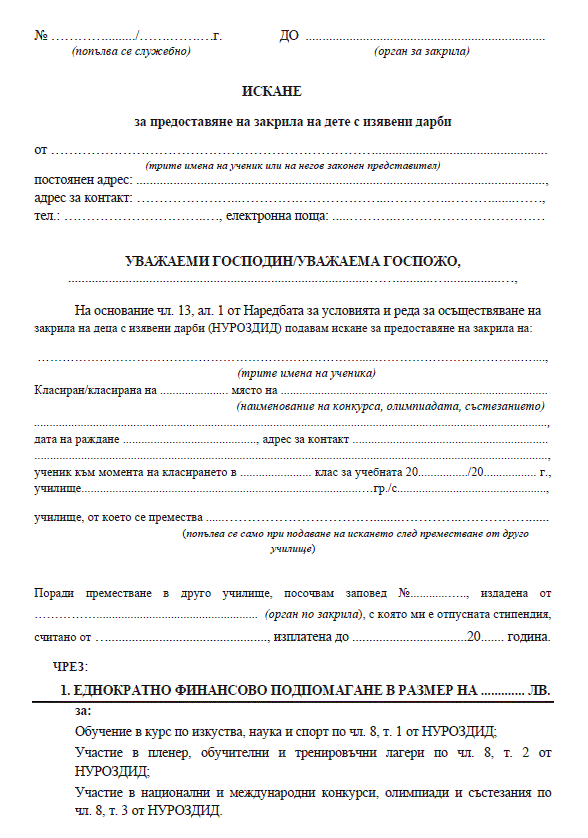 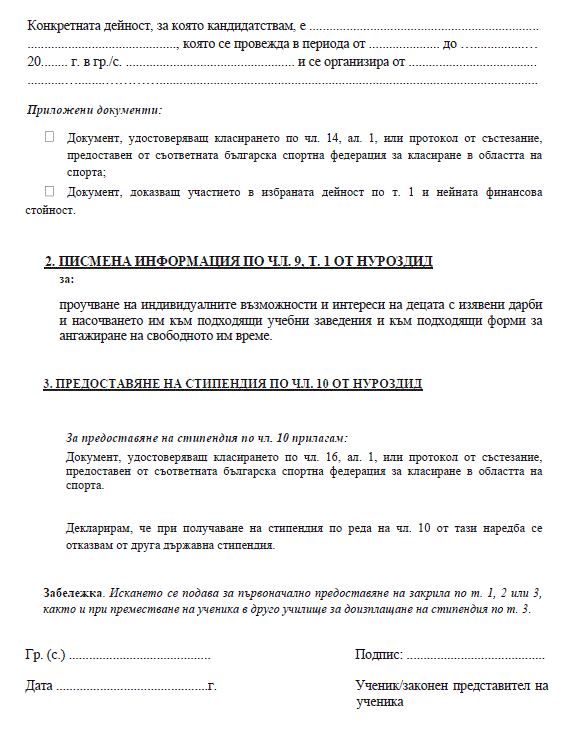                                                               Приложение № 3                                                           към чл. 19, ал. 1                                               (Изм. - ДВ, бр. 37 от 2006 г.,                                                     в сила от 5.05.2006 г.,                                                         бр. 107 от 2011 г.,                                                    предишно приложение № 2,                                                     изм., бр. 36 от 2014 г.,                                                    в сила от 25.04.2014 г.,                                                           бр. 30 от 2020 г. ,                                                     в сила от 31.03.2020 г.) СПРАВКАна община ...........................за ученици от общински училища, на които е предоставена закрила по Програмата за закрилана деца с изявени дарби от държавните, общинските и частните училища за ..... тримесечиена ........ г.ДНЕВНИКза записване на децата с изявени дарби, на които е предоставена закрила през ...... г. в ............................................................(орган, предоставящ закрилата)